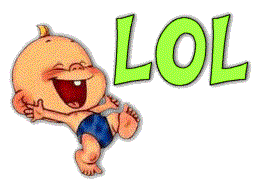 S'il te plaît, maman, je voudrais une petite sœur. Mais, chérie, papa ne veut pas maintenant.On n'a qu'à lui faire la surprise ...                                 (Doriane 6 ans)Quand j'explique à Adam que les vaches donnent le lait et la        viande,il demande :  Et les frites aussi ?             			 (Pierre 3 ans) Guillaume dit à son Papa : Papa, quand je vais être grand, je veux te ressembler,  mais avec des muscles.                               (Guillaume 3 ans)Maman :Va te laver les dents, elles sont sales. Jérémy :  Mais je ne mange que des choses propres !                                  (Jérémy 4 ans)